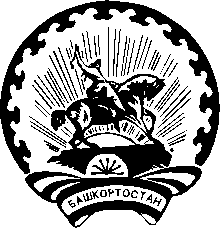 Р Е Ш Е Н И Ес. КармаскалыО регистрации Габдуллина Фаниса Ямилевичакандидатом в депутаты Совета сельского поселения Кармаскалинский сельсовет муниципального района Кармаскалинский район Республики Башкортостан   двадцать девятого созыва по одномандатному избирательному округу №2Проверив соответствие порядка выдвижения Габдуллина Фаниса Ямилевича кандидатом в депутаты Совета сельского поселения Кармаскалинский сельсовет муниципального района Кармаскалинский район Республики Башкортостан двадцать девятого созыва по одномандатному  избирательному округу №2 требованиям Кодекса РБ о выборах, а также достоверность сведений, содержащихся в представленных им необходимых для регистрации кандидата документах, в соответствии со статьями 48, 51 Кодекса РБ о выборах территориальная избирательная комиссия, на которую постановлением Центральной избирательной комиссии Республики Башкортостан от  17 мая 2023 мая №20/111-7 возложены полномочия по подготовке и проведению выборов депутатов Советов сельских поселений муниципального района Кармаскалинский район Республики Башкортостан  решила:1.Зарегистрировать Габдуллина Фаниса Ямилевича, 1989 года рождения, образование среднее профессиональное, работающего тренером-преподавателем МАУ ДО «Детско-юношеская спортивная школа» с.Кармаскалы, проживающего в с.Кармаскалы Кармаскалинского района Республики Башкортостан, выдвинутого избирательным объединением Региональное отделение Социалистической партии «СПРАВЕДЛИВАЯ РОССИЯ-ПАТРИОТЫ-ЗА ПРАВДУ» в Республике Башкортостан, кандидатом в депутаты Совета сельского поселения Кармаскалинский сельсовет муниципального района Кармаскалинский район Республики Башкортостан двадцать девятого созыва по одномандатному  избирательному округу №2. Дата и время регистрации – «21» июля   2023 года 17 час. 28 мин.2. Выдать зарегистрированному кандидату Габдуллину Фанису Ямилевичу удостоверение установленного образца.3. Информацию о зарегистрированном кандидате в объеме, установленном территориальной избирательной комиссией, довести до сведения избирателей посредством размещения на странице территориальной избирательной комиссии официального сайта администрации муниципального района Кармаскалинский район Республики Башкортостан в информационно-телекоммуникационной сети «Интернет».4. Разместить настоящее решение на сайте «Вестник Центральной избирательной комиссии Республики Башкортостан», на странице территориальной избирательной комиссии официального сайта администрации муниципального района Кармаскалинский район Республики Башкортостан в информационно-телекоммуникационной сети «Интернет».Председатель комиссии                                                                  З.А. АхмероваСекретарь комиссии	                  	                                             Г.Г. Гимрановатерриториальная избирательная комиссия муниципального района КармаскалиНский район республики башкортостанБАШҠОРТОСТАН РЕСПУБЛИКАҺЫ  ҠЫРМЫҪҠАЛЫ РАЙОНЫ МУНИЦИПАЛЬ  РАЙОНЫНЫҢ  ТЕРРИТОРИАЛЬ ҺАЙЛАУ КОМИССИЯҺЫ21 июля 2023 г№111/31-5 